Администрация Таймырского Долгано-Ненецкого муниципального районаУправление образованияТаймырское муниципальное казенное образовательное учреждение«Диксонская средняя общеобразовательная школа»Научно – практическая конференция школьников «Золотое перо»Да здравствует мыло душистое!Секция: исследовательский проект - химияРаботу выполнил: Филатова Светлана Сергеевна, 07.10.2003гг.п. Диксон, ул. Водопьянова д.3 кв.19ТМКОУ «Диксонская средняя общеобразовательная школа»3 классНаучный руководитель:Хомяченко Елена АлександровнаТМКОУ «Диксонская средняя общеобразовательная школа»учитель начальных классов 	2012-2013 уч. годАннотацияАвтор: Филатова Светлана СергеевнаТМКОУ «Диксонская средняя общеобразовательная школа», 3 класс«Да здравствует мыло душистое!»Руководитель: Хомяченко Елена Александровна, ТМКОУ «Диксонская средняя общеобразовательная школа», учитель начальных классовЦель научной работы: используя приобретённые в ходе исследования знания, изготовить мыло ручной работы, которое бы отвечало всем экологическим, эстетическим требованиям и пользовалось спросом. Методы проведенных исследований: поисковый, исследовательский, практический, анкетирование, эксперимент. Основные результаты научного исследования: формирование навыков гигиены, позволяющие более грамотно выбирать средства гигиены. Проектным продуктом будет  изготовленное мыло ручной работы. . Содержание1.Аннотация…………………………………………………………………………….22.  Введение………………………………………………………………….... ……… 43.  Исследование №1. Чем умывались люди в разные времен………...…………5- 6 4. Исследование №2. Виды мыла. Состав…………….. ………………….……... .6 -75. Поиск безопасного мыла…………………………………………………………7- 85.1. Практическая часть №1. Изготовление твердого мыла ручной работы……………………………………………..…………………………….….....  85.2. Практическая часть №2.  Изготовление жидкого мыла ручной работы….………………………………………………….…………………….…...  8-96.  Экспериментальная часть. Свойства мыла………………………………………..97. Заключение……………………………………………………………………….9-108. Список литературы…………………………………………………………………109. Приложения……………………………………………………………….. ….. 11-18ВведениеМыло душистое, белое, мылкое, Мыло глядит на грязнулю с ухмылкою: Ты бы, грязнуля, вспомнил про мыло - Мыло тебя, наконец, бы отмыло!  Я.Аким Мыло – предмет,  знакомый каждому человеку. С самого раннего детства оно настолько прочно входит в нашу жизнь, что сложно представить – что бы мы делали без мыла?! Однажды, умываясь, я задумалась, чем же мы всё - таки смываем с себя усталость и грязь. Действительно ли, кусок мыла так безобиден? Приносит ли он нашей коже пользу или, наоборот, может навредить? Каким мылом лучше пользоваться для нашей гигиены? И можно ли самим приготовить моющее средство в домашних условиях? Это и определило проблему моей работы. Объектом исследования  будут выступать моющие средства. В связи с этим  в качестве предмета исследования  выступает популярное средство гигиены – мыло.Я поставила перед собою цель:  используя приобретённые в ходе исследования знания, изготовить мыло ручной работы, которое бы отвечало всем экологическим, эстетическим требованиям и пользовалось бы спросом. Для достижения этой цели необходимо решить следующие задачи: познакомиться с   литературой по данной теме;проанализировать различные сорта мыла;провести практическую работу с целью изучения  качества мыла;изучить влияние моющих средств на окружающую среду и на кожу;получить мыло в домашних условиях.В процессе работы я бы хотела подтвердить или опровергнуть гипотезу о том, что мыло безобидно и приносит нашей коже пользу. В работе использовались следующие методы: поисковый, исследовательский, практический, анкетирование, эксперимент. Практическая значимость проекта состоит в формировании навыков гигиены, позволяет более грамотно выбирать средства гигиены.Проектным продуктом будет  изготовленное мыло ручной работы. Для себя  я составила  план работы, который поможет мне в исследовании:1. Изучение истории изобретения мыла и развития мыловарения с использованием литературных источников и ресурсов Интернета.2. Проведение социологического исследования с целью выявления  основных критериев выбора мыла при покупке.3. Выяснение опытным путем возможности получения качественного мыла ручной работы.4.  Описание процесса изготовления мыла на основе анализа собственного опыта.5. Изучение  свойств мыла экспериментальным путем.6. Подведение итогов исследовательской деятельности.7. Создание электронной презентации исследовательской деятельности.Чем умывались люди в разные временаНа уроках окружающего мира я узнала, что раньше наши бабушки мылись щелоком (древесной золой). И была удивлена тем, что оказывается мыло, столь  привычное для нас, это было совсем не то мыло, которым привык пользоваться современный человек.  Я стала изучать справочную литературу1 и информацию из Интернета2, для того чтобы исследовать историю возникновения мыла. Результаты своих наблюдений я занесла в таблицу.Вывод: оказывается, мыло долгое время было предметом роскоши и ценилось наряду с дорогими лекарствами и зельями. Но даже зажиточные люди не могли себе позволить стирать им белье.  А теперь мыло превратилось из предмета роскоши в предмет широкого потребления. Сегодняшнее совершенство мыла завоевывалось десятилетиями упорных поисков, труда, изобретений.       ______________________________________________________________________Малов В.И. Хочу все знать: Детская энциклопедия: Привычные вещи. www.originalsoap.ru/soap-history.shtml .Виды мыла. Состав.Что за вещь такая – мыло?
И не камень, и не воск.
В чем же тут тогда уж сила?
Чистота, блестящий лоск? Сегодня существует огромное разнообразие сортов мыла. Мыло — растворяющаяся в воде моющая масса (кусок или густая жидкость), получаемая соединением жиров и щелочей, используемое либо как косметическое средство — для очищения и ухода за кожей (туалетное мыло); либо как средство бытовой химии — моющего средства (мыло хозяйственное)1. Современная мыловаренная промышленность выпускает мыла различных сортов и типов. Я провела опрос среди школьников и взрослых людей: «Каким мылом пользуетесь вы? И почему?»  Согласно опросу2, большинство пользуется жидким мылом, так как им удобно пользоваться,  имеет стойкий аромат, гигиеничнее твёрдого мыла.Чтобы определить, есть ли разница в мыльном продукте и кто из них прав, попытаемся разобраться в составе мыла. Рассмотрим  различные виды мыла3:______________________________________________________________________http://slovari.yandex.ru;Приложение 1. www.naturkosmetiks.ru Изучив состав мыла и его действие на кожу, мы узнали, что твёрдое мыло может осушать кожу, а еще оно может пачкаться.Вывод: Получается, правы те, кто пользуется жидким мылом, так как оно гигиеничнее, удобнее, обладает большим спектром косметических свойств. Значит жидкое мыло совершенно? Конечно, нет. У него есть свой существенный недостаток - избыток красителей и отдушек. Все эти "изысканные" ароматы, которые порой очаровывают нас, оказываются признаком чересчур "химизированного" состава. Поэтому рекомендуется покупать не слишком яркое жидкое мыло, лучше всего, если оно будет вовсе прозрачным. Запах должен быть легким и ненавязчивым1.Таким образом,  твердое мыло может сушить кожу, в жидком мыле  может содержаться избыток красителей и отдушек. Существует ли безопасное мыло?Поиск безопасного мылаПримерно 25 лет назад в развитых странах возникло и укрепилось стремление вернуться к натуральным продуктам. Это произошло не случайно, а по причине резкого роста числа заболеваний, вызванных ухудшением экологии. Не последнюю роль в широком распространении кожных болезней (дерматитов, нейродермитов, экзем, псориаза) сыграло мыло промышленного производства, содержащее множество искусственных добавок. На этом фоне совершенно естественно возник интерес к давно забытому продукту – натуральному мылу, _________________________________________________________________http://www.diy.ruпроизводимому по старинке, без «химии», которое назвали  мылом ручной работы.В его состав входит только то, что необходимо и достаточно: мыльная основа из натуральных масел (пальмовое, кокосовое, кукурузное с добавлением оливкового) и естественный глицерин.  Мне стало интересно: можно ли приготовить мыло дома. Я нашла специальную литературу1 и приступила к работе. Практическая работа №1. Изготовление твёрдого мыла ручной работыИтак, для приготовления мыла мне понадобилось:Мыльная основа - детское мыло.Базовое масло.  Я взяла облепиховое масло.Эфирное масло.  Иланг-иланг, пачули, грейпфрут.Добавки.  Я решила приготовить мыло-скраб, добавила молотый кофе, овсяные хлопья.Посуда для водяной бани.Формочки для мыла.  Теплое молоко, отвар или вода для разбавления основы.Когда все подготовила, я приступила к варке мыла.Первым делом натерла детское мыло на терке (это помогло ему скорее расплавиться). Растопила мыльную основу на водяной бане, периодически помешивая ее. Добавила к мылу облепиховое  масло из расчета 3 чайных ложки на 100 грамм основы. Оно окрасило мое мыло. Пока основа плавилась, я подливала немного молока, чтобы получилась сметанообразная масса. Вместо молока можно добавить капельку воды или отвара трав, но вода может привести к расслаиванию мыла. Когда мыльная основа полностью растопилась, я сняла ее с огня и добавила различные ингредиенты: 5 капель эфирного масла, чайную ложку глицерина, кофе, овсяные хлопья.  Перелила мыло в формочку. Оставила мыло в формочках до полного застывания  примерно на 2 дня.Моё мыло готово!Практическая работа №2. Изготовление жидкого мыла ручной работыСледующим этапом в работе было изготовление жидкого мыла в домашних условиях.Для этого нам понадобятся:детское мыло — 20 грамм;
минеральная вода (можно и простую) — 2 стакана;
глицерин — 4 столовых ложки;
водка или разведенный спирт – 1 столовая ложка;
эфирное масло грейпфрут – 0,5 чайной ложки;посуда._________________________________________________________________Корнилова В.В. Декоративное мыло. Техника. Приёмы. Изделия. 2009г.        Журавлев А. М. Справочник по мыловаренному производству. М 1974г.Детское мыло натёрла на терке, добавила несколько ложек горячей воды и постепенно добавила остальную воду. Добавила глицерин, тогда мыло получилось матового молочно-белого цвета. Добавила спирт  и все перемешала. Затем поставила для расплавления на водяную баню. Периодически помешивала.Немного подождала, чтобы жидкое мыло остыло, превратилось в гель, и только после этого добавила эфирное масло грейпфрута. Перелила жидкое мыло в герметичную емкость с дозатором.Своё мыло я дала  попробовать маме. Мама сказала, что оно прекрасно пенится, как и мыло, приобретенное в магазине! Но от промышленного мыла у неё возникала сухость кожи, а после мыла ручной работы, по её мнению,  кожа стала нежной, хорошо увлажненной.Экспериментальная часть. Свойства мыла.В чем же причина в ощущениях сухости, стянутости кожи после мытья мылом. Оказывается всё дело в щелочи, которую используют для изготовления мыла.  В дополнительной литературе и из Интернета1 я узнала, что для кожи человека благоприятна нейтральная среда., т.е. не щелочная и не кислая. Проверить наличие щёлочи можно с помощью индикаторной бумаги.Для эксперимента я взяла несколько образцов мыла и мыло, которое я приготовила сама.  Под руководством учителя я приготовила мыльный раствор и погрузила в образцы индикаторную бумагу2.       Вывод: Я исследовала 8 разных видов мыла. В результате эксперимента, выяснилось, что для ухода за кожей больше подходят жидкие мыла «DOVE», твёрдые мыла «Бархатные ручки», «Детское»  и мыло ручной работы. Значит, не каждое мыло может быть полезно!ЗаключениеПроведённый обзор различной литературы по теме, а также собственные наблюдения, помогли решить поставленные передо мной задачи и сделать вывод о проделанной работе. Моя  гипотеза о том, что мыло безобидно и приносит нашей коже пользу, подтвердилась частично. Польза мыла неоспорима, так как оно является ежедневным средством защиты от болезнетворных бактерий, но необходимо выбрать максимально безопасные виды мыла, не причиняющие коже вреда. Выбор мыла необходимо производить индивидуально, учитывая тип кожи.Изучив технологию производства мыла, а также их свойства и влияние на организм человека, я подобрала наиболее простые методы получения мыл, получила мыла, которые изготовили из натурального сырья. У меня получилось твёрдое мыло и жидкое, с мягким отшелушивающим эффектом, хорошо увлажняющее.___________________________________________________________________www.naturkosmetiks.ru http: // www.mysoap.info/actionПриложение 2Работа над проектом была настолько захватывающей, что изготовление мыла переросло в увлечение. Я решила продолжить свою работу. Ведь создавать собственное мыло – это настоящее искусство, дающее безграничный простор для творчества. У меня  появилось новое хобби и желание создать кружок по изготовлению мыла.  Для этого я составила план работы и уже приступила к его осуществлению:Нашла пословицы и стихи, посвященные мылу1,2;Подбираю  рецепты «полезных» мыл3.Следующим этапом моей работы будет:Продумывание дизайна мыла;Изготовление мыла ручной работы;Если кого и заинтересовала моя тема, то добавлю, что в мыло, которое вы сделаете своими руками, добавьте лучшие ингредиенты, а главное, натуральные наполнители: засушенные растения, ароматические масла, специи. Пользоваться им Вы будете с большим удовольствием, а Ваши близкие будут в восторге от такого подарка. Своё мыло я подарю маме.___________________________________________________________________http://www.x-vim.info/shttp://www.numama.rushkolaprazdnika.rusonechka-milo.blogsport.comПриложение 3 Приложение 4 milomarket.com6. Список используемой литературыЖуравлев А. М. Справочник по мыловаренному производству. М 1974г.Корнилова В.В. Декоративное мыло. Техника. Приёмы. Изделия. Энциклопедия.- М.: АСТ-ПРЕСС КНИГА, 2009г.-129с.Малов В.И. Хочу все знать: Детская энциклопедия: Привычные вещи. М.: ООО «Фирма «Издательство АСТ»»; ООО «Издательство Астрель», 1999, 320 Интернет ресурсы:www.naturkosmetiks.ru http: // www.mysoap.info/actionwww.originalsoap.ru .http://www.diy.ru . http://mylo-svoimi-rukami.ruhttp://slovari.yandex.ruhttp://www.x-vim.info/shttp://www.numama.rushkolaprazdnika.rusonechka-milo.blogsport.commilomarket.comПриложение 1.Опрос среди школьников и взрослых людей:Приложение 2 Экспериментальная частьЦель:  проверить наличие щёлочи в растворе мылаОборудования: универсальная индикаторная бумага, растворы мыла разных сортов.Ход работы:Приготовили растворы мыла разных видовИспытывали  универсальной индикаторной бумагойПроверяли  щелочную среду по шкале Результаты  занесли   в таблицу  Тестирование на щелочность при помощи индикаторной бумаги.Приложение 3Ода мылуДревнеегипетский папирус нам расскажетО мыле, самом первом на Земле;И повествует мудрый Плиний СтаршийО козьем жире и о буковой золе ...А на Руси для стирки применяли глину,Древесную золу, коренья матери-земли.Но шли века размеренно и чинно,И люди тайны многие раскрыть смогли.И Разум восторжествовал:Секрет созданья мыла люди разгадали,И человек давно уже признал,Что без хозяйственного мыла проживет едва ли!В промышленности много отраслей,Где постоянно мыло применяют:Текстильщики для благостных затейИм ткани шерстяные отмывают.Имеет мыло и особое значеньеВ промышленности нефтяной:Используется при буренииДля уменьшенья твердости земной.При добывании различных рудИспользуется мыло очень часто,И люди мыло обязательно возьмутВ процесс изготовленья пенопласта.Хозяйственное мыло в быту незаменимо:Оно дарует чистоту, уют, покойИ помогает явственно и зримоЕжеминутно в ситуации любой.Ремонт затеяв, в комнате жилой,Для мыла мы находим примененье:Пол аккуратно сбрызнем мыльною водой –И мыло явит нам свое уменье.Подсохший пол застелется бумагой,Но если на пол краска попадет,То мыло явится великим благом,Что нас от всех хлопот убережет!Ремонт затеяли и гвозди забиваем,А древесина … твердостью дивит.Но мы же все отлично знаем, Что мыло нам и тут удачу посулит!Сначала острие гвоздя мы смажем мылом, Потом в растительное масло окунем:Пленится древесина этой силой – Отступит пред напористым гвоздем!Коли скрипит пила ручная,Кусочек мыла снова надо взять.Им зубья у пилы мы протираем – Наш инструмент работает опять!Коли купили новый веник,То запасемся и горячей мыльною водой.Вымачиваем веник в мыльной пене – Прослужат дольше прутья в ситуации такой!Все знают, что для комнатных растенийОпасен вредных насекомых лик,Но мыльная вода без промедленьяИх уничтожит в краткий и единый миг!Дубленку можно вычистить самимПри помощи того же мыльного раствора,Который нам всегда необходим,И служит без малейшего укора!Так разве мыло не достойно Оды?!Хвалебных песнопений и стихов?!Меняются обычаи и мода,А мыло с нами испокон веков!!!Припомним горькие и страшные годины –Военных лихолетий тягостный надрыв! ...Мать провожала в бой любимейшего сына,Его молитвой бережно укрыв.Давала каравай ржаного хлеба,Пропитанного материнскою слезой,Молила вечное святое небо,Чтобы остался жив сыночек дорогой!Давала и кусочек мыла,Пусть внешне неказистый, но святой ...История навечно сохранилаВсе то, что связано с военною бедой!Кусочек мыла, пусть невзрачный с виду,Оберток ярких и нарядных не имел,Но был особо чтимый, именитыйСреди военных достославных дел!Так разве мыло не достойно славы!?Пройдя проверку временем не раз,Оно служило людям величавоИ продолжает им служить сейчас!Г.И.МАЛЫШЕВА***Мыло прыгает, как блошка,
Р-раз – и нет его в ладошках.
Из-за этого мне, братцы,
Очень трудно умываться!


Мышка мыла мылом нос, 
Мыла уши, мыла хвост. 
Мыла так, что стала белой, 
И от счастья мыло съела!

Всюду пена, пар и брызги,
Смех и радостные визги,
В мыле вся моя семья,
Хоть купаюсь только Я!

Хлюп-хлюп ручками,
Полон мыла таз.
Ты не трогай, Танечка,
Мыльной ручкой глаз.
А водичка булькает,
А водичка пенится.
Танечка помоется,
Причешется, оденется.

К.Сулейманова                  ***
Ворона мыла вороненка,
А вороненок плакал громко -
Ему в глаза попало мыло,
А мама мылила и мыла.
Известно всем, что вороненок
Черней чем ночь еще с пеленок.
Ворона так и не смогла
Отмыть сыночка добела.

Н. Радченко 
***
Для чего нам нужно мыло
И прозрачная водица?
Чтобы Таня руки мыла,
Чтоб могла она умыться!
Мылим, мылим руки, чтобы
Испугались все микробы,
Чтобы Таня не болела,
Чтобы чистой стала кожа.
Пухнет мыло пеной белой,
Так на облако похоже,
И смывается водой.
Потому что очень важно
(Пусть запомнит это каждый!)
Руки мыть перед едой!

Л.Гржибовская

                           Пословицы о мылеКак душа черна, так и мылом не вымоешь.Мыло серо, да моет бело.Умывайся мылом, да не поддавайся сплетням.Хоть лыком шит, да мылом мыт.Сало было, а стало мыло.Белила не сделают мыла.Приложение 4.  Рецепты некоторых «полезных» мыл.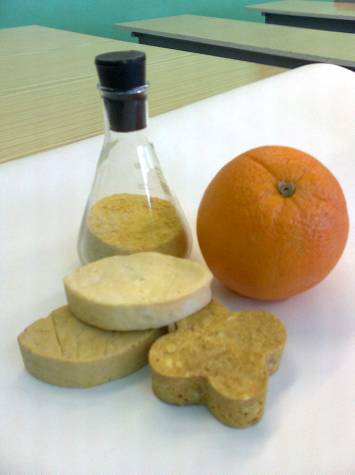 Мыло - скраб с апельсиновой цедрой. 5 столовых ложек мыльной стружки, по 1 ч.л. глицерина и оливкового масла, 0,5 ч.л. витамина Е, 2 ст.л. высушенной апельсиновой цедры, 7-10 капель эфирного масла апельсина, для цвета 1ч.л. облепихового масла.Мыло - скраб с кофе.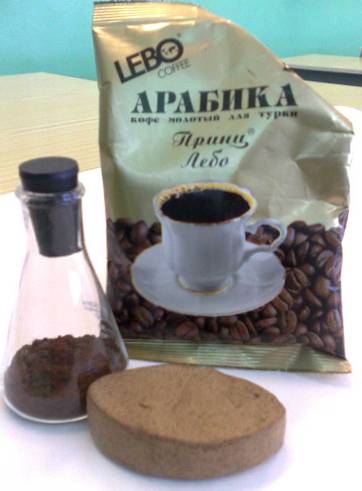 5 столовых ложек мыльной стружки, по 1 ч.л. глицерина и оливкового масла, 0,5 ч.л. витамина Е, 2 ст.л. молотого(!) кофе.Мыло мятно-шоколадное.5 столовых ложек мыльной стружки, по 1 ч.л. глицерина и оливкового масла, 0,5 ч.л. витамина Е, 7-10 капель эфирного масла мяты, 3-4 кусочка горького шоколада(70-80%). Мыло с косметической глиной.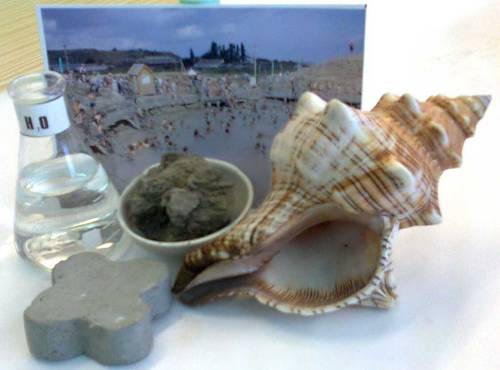 5 столовых ложек мыльной стружки, по 1 ч.л. глицерина и оливкового масла, 0,5 ч.л. витамина Е, 1 ст.л.глины (можно голубой, красной, розовой и т.д.), 7-10 капель эфирного масла мандарина или апельсина. НародыСредства для очищения телаСпособАнтичные народыприменялся так называемый стригиль, представлявший собой металлический скребок серповидной формысмазывали  тело маслом; затем грязь и пот просто соскребали с тела при помощи стригиляДревние грекииспользовали песок, который привозился с берегов Нилаочищали им всё тело Древние египтянеиспользовали пчелиный воскпредварительно растворяли в водеСкифы порошок из древесины кипариса и кедра смешивали с водой и ладаномнатирали все тело; затем удаляли раствор скребкамиГалльские племенаделали из сала и золы букового дерева некую чудодейственную мазьиспользовали для очистки и окрашивания волос, а также для лечения кожных заболеваний. Крестьяне и ремесленники в России до середины 19 в.щелоком – древесной золой заливали кипятком и распаривали  в печиВид мылаСоставСоставСвойство Туалетное мыловключает элементы, смягчающие кожу, экстракты лекарственных трав и эфирные масла. включает элементы, смягчающие кожу, экстракты лекарственных трав и эфирные масла. защищает кожу от различного рода повреждений, сохраняет её здоровый вид.Детское гигиеническое мылоданный сорт мыла не содержит каких либо парфюмерных отдушек и красителей; включает в себя природные антисептики: ромашку, шалфей, календулу, кору дуба и чабрец.данный сорт мыла не содержит каких либо парфюмерных отдушек и красителей; включает в себя природные антисептики: ромашку, шалфей, календулу, кору дуба и чабрец.надёжно и безопасно для чувствительной детской кожи.Антибактериальное мылосодержит триклозан- противомикробное средство содержит триклозан- противомикробное средство очень хорошо действуют на различные бактерии; триклозан обладает сильным антисептическим эффектом, но при этом сушит кожу.Косметическое мылосодержит в себе: глицерин, эфирные масла и различные добавки на основе крема.защищает вашу кожу от сухостизащищает вашу кожу от сухостиОтшелушивающее мылосодержит натуральные компоненты, особые скрабовые частички: измельчённые косточки абрикоса, малины, овса, скорлупы ореха, коры дуба. создаёт  эффект пилингаПарфюмерное мылосодержит ароматизаторы и красители.радует своим прекрасным запахом и всевозможными цветами радуги, запах после мытья таким мылом долго остаётся на коже.Жидкое мылосодержит экстракты трав, эфирные масла, аскорбиновую  кислоту.гигиенический способ очищения; оснащено специальным дозатором, полностью защищающим содержимое от любых контактов с грязными руками; обладает большим спектром различных косметических свойств.Тип мылаЗа данный продукт Обоснование выбораЖидкое мыло8с дозатором удобно,  имеет стойкий аромат, гигиеничнее твёрдого мылаТвердое мыло3по привычке, дешевле жидкого мыла, намыливается необходимым  количествомРезультаты тестирования мыла Результаты тестирования мыла Результаты тестирования мыла Результаты тестирования мыла № п/пНазвание мылаУровень щелочностиХарактер среды1«NIVEA»8слабощелочная2«DURU»9щелочная3«Бархатные ручки»7нейтральная4«Детское»7нейтральная5Глицериновое мыло8слабощелочная6Жидкое мыло   «DOVE»7нейтральная7Мыло ручной работы7нейтральная8Хозяйственное10щелочная